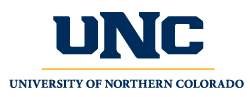 Professional Education CouncilMinutesApril 28, 20223:30pm – 5:00pm via ZoomPresent:  Jeri Kraver, Ken Clavir, Michelle Holmes, Jennifer Parrish, Connie Stewart, Stacy Bailey, Meagan Crews, Jason Robinson, Jared Stallones, Charlie Warren, Amanda Rutter, Ginny Huang, Soren Jensen, Kim MahovskyAbsent:  Kim Creasy, Maggie Berg, Jaimie McMullenWelcome: Jeri Kraver, ChairJeri asked for nominations for vice chair.Stacy Bailey self-nominated for vice chairJeri motioned to approve Stacy’s nomination. Jason seconded. 7 approved, 0 opposed, 0 abstained. Approved.Items for consideration:LiveText, do they need to log hours? Only if they missed hours.LiveText mentors and students can all see the assessments. Can we change the access to only be available for student teaching experiences, not during practicum?Ginny shared that the intention is that mentors should sit down with students to discuss the assessments. This allows candidates to know where they are in the eyes of other professionals.Each program has unique needs and should determine what they want to be completed.Approve minutes Approve minutes from January and February meetings. Kim M motioned to approve both sets of minutes. Michelle seconded. 7 approved, 0 opposed, 1 abstained.New BusinessSub petition for final practicum students:We formerly did not allow practicum students to serve as substitutes. However, lately there have been more requests to allow it. Remainder of this item is moved to Old Business – Substitute policy item on the agenda.Praxis waiver exception for student teaching:This process will not be advertised; however, we will bring back an old process that will allow students to receive a waiver to student teach without passing the Praxis. We still encourage students to take/pass the Praxis prior to student teaching. This is an exception only. Connie asked if this means that she could request an exception for 2 students who are only missing passing the Praxis and student teaching so they could student teach and work towards passing the Praxis before graduation. Yes.There is also a policy that Special Education has used for a few years. This could allow students to finish all aspects of student teaching, graduate with a different program, then return to UNC to be recommended for licensure or complete components to be recommended for licensure.LiveText assessment (lesson planning, observations, etc.) clarification:Ginny is still waiting to get approval from Jared to form an assessment team. Ginny drafted something for Jared, which he will share with PEC so that decisions about assessments are collaborative. Jared would like PEC to appoint this assessment team. Jared emailed Jeri to share what he is looking to have PEC appoint: 1 ELED, 1 ECE, 2 SPED (Generalist, ECSE), 2 K12, 2 Secondary, 1 CLD faculty, 1 Secondary coordinator. Jeri will ask if we need to meet next Thursday to discuss this or if Fall is early enough. Jeri also asked if there would be a course release or money involved for the extra time, they must put in.Weld County Stipend:  Employment Services of Weld County would like to spend money to pay teacher candidates while student teaching who are residents of weld county. They would be paid at a slightly lower rate than regular classroom teachers. The funding is available until December 2024. There is an upcoming meeting with the county to see how we get the information to the qualified students to get them in an orientation about this option. If there is a student who is not a weld county resident, but student teaching in weld county, weld county would contact their home county to see if they would pay it.Jeri asked if we could find out when the student would get the funding. This may impact students who may need financial aid.Old BusinessReauthorization update: Substitute policy: currently programs have different ways of handling substituting during their field experience. A guideline of recommendations will be provided to all PEC once the document is finalized.Michelle shared some points of the document. Who should be contacted (Field Placement Officer – allows one point of contact)?Ginny shared that she thinks the gpa should be program specific.Jeri thinks that each program area should have their own document with their specific requirements.Long-term sub: Ginny does not think a student should be considered until they are in student teaching. If they do long-term substituting, there need to be specific parameters for the schools and teacher candidates.When should they start? Recommended to wait at least 6 weeks.Limit the number of consecutive days to avoid program requirements not being completed in favor of substituting.There is a form that must be completed with signatures to approve. This form is going to be reviewed this summer to separate the sporadic substituting from the long-term substituting.There should be a “required for all” section and then the programs can make variations to their own sections.This will be added to the agenda for the first meeting of PEC in fall 2022.Reports (20 min)Reports from membership:Ginny: decrease of young people getting in the teaching profession is now 35%, no longer 30%.Jeri mentioned that we should investigate Teacher Cadet as a pathway/recruiting tool.Ginny mentioned there is also P-Teach. High Schools offer concurrent enrollment with UNC programs. ECE and ELED programs will begin collaborating with them. If we do not open the door, students will go to different Charlie: deadline for paperwork for licensure was last week. 213 students will be getting recommendation for licensure. All-time low. If you have students with questions, have them contact Charlie.Charlie has been working with CDE about ETS. He is now trained to look at student reports to determine where students are struggling in their Praxis. Students who are struggling can reach out to Charlie.Meagan: nothing to reportKen: nothing to report. Reminder of next week’s commencement ceremonies.Soren: students are happy right now. Undergraduates are happy with their professors. Everyone is a little stressed, please share some grace.Why do we not have sick days written into student teaching. This should go up for discussion. Soren was at his placement with a CSU student and CSU currently offers 2 sick days, 3 PD days built in to program.Ginny agreed to discuss this for undergraduate programs, but all programs must agree because the state does not allow the required hours to go below 800. If programs have enough hours in their programs, they can build this in.OtherKim M asked about the CDE Co Lab happening on June 8th.Stacy asked if teachers would get continuing education credit. Check the CDE site for more information.AdjournmentMichelle motioned to adjourn the meeting. Kim M seconded. Meeting adjourned.